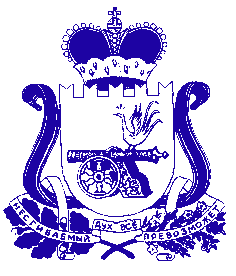 АДМИНИСТРАЦИЯ МУНИЦИПАЛЬНОГО ОБРАЗОВАНИЯ«ТЕМКИНСКИЙ РАЙОН» СМОЛЕНСКОЙ ОБЛАСТИПОСТАНОВЛЕНИЕОт  19.12. 2013 г. № 735                                                                   с. ТемкиноО внесении изменений в муниципальную программу«Обеспечение безопасностидорожного движения на территории Темкинского районаСмоленской области» на 2011-2014 г.г. В связи с организационными изменениями,Администрация муниципального образования «Темкинский район» Смоленской области п о с т а н о в л я е т:1. Внести в муниципальную программу «Обеспечение безопасности дорожного движения на территории Темкинского района Смоленской области» на 2011-2014 г.г.», утвержденную постановлением Администрации муниципального образовании «Темкинский район» Смоленской области  от 13.11.2010 № 314 (с учетом внесенных изменений), следующие изменения, изложив приложение в новой редакции, согласно приложения.         2. Настоящее постановление разместить на официальном сайте Администрации муниципального образования «Темкинский район» Смоленской области.3. Контроль за исполнением настоящего постановления оставляю за собой.Глава Администрации муниципального образования«Темкинский район» Смоленской области                                     Р.В.ЖуравлевПриложение к постановлению Администрациимуниципального образования«Темкинский район»Смоленской областиот ________________№_________СИСТЕМА ПРОГРАМНЫХ МЕРОПРИЯТИЙНаименование мероприятий ПрограммыСрокиисполненияОбъем финансированияИсполнители1.     «Организация общественной поддержки мероприятий по повышению безопасности дорожного движения»1.     «Организация общественной поддержки мероприятий по повышению безопасности дорожного движения»1.     «Организация общественной поддержки мероприятий по повышению безопасности дорожного движения»1.     «Организация общественной поддержки мероприятий по повышению безопасности дорожного движения»Пропаганда безопасности дорожного движения через средства массовой информации2013 г.0,0ОГИБДД межмуниципального отдела МВД РФ «Вяземский»2.     «Профилактика детского дорожного травматизма»2.     «Профилактика детского дорожного травматизма»2.     «Профилактика детского дорожного травматизма»2.     «Профилактика детского дорожного травматизма»Организация и проведение конкурса «Безопасное колесо» среди образовательных учреждений района2013 г.0,0ОГИБДД межмуниципального отдела МВД РФ «Вяземский», Администрация муниципального образования «Темкинский район» Смоленской областиУчастие в ежегодном областном конкурсе «Безопасное колесо»2013 г.0,0ОГИБДД межмуниципального отдела МВД РФ «Вяземский», Администрация муниципального образования «Темкинский район» Смоленской области3.     «Повышение безопасности пешеходного движения»3.     «Повышение безопасности пешеходного движения»3.     «Повышение безопасности пешеходного движения»3.     «Повышение безопасности пешеходного движения»Установка искусственных дорожных неровностей соответствующими  дорожными знаками, приобретение, установка дорожных знаков, нанесение дорожной разметки на территории муниципального образования «Темкинский район» Смоленской области2013 г.80,0Администрация муниципального образования «Темкинский район» Смоленской области